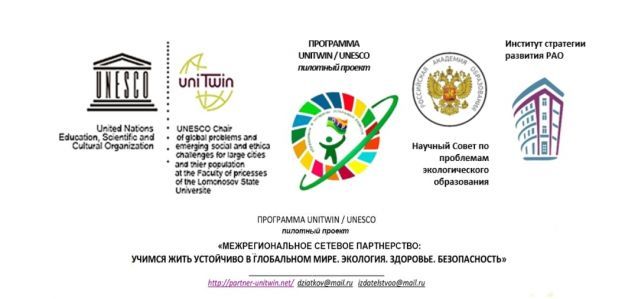 План мероприятий инновационных площадок г. Екатеринбург Межрегионального Сетевого партнерства по образованию в интересах устойчивого развития на 2022/2023 учебный год.№ п/пМероприятие (тема)СрокУчастникиНормативные и методические материалы Нормативные и методические материалы Нормативные и методические материалы Нормативные и методические материалы Ознакомление с  Концепцией  экологического образования  от 29 апреля 2022 годаСентябрь –ноябрь 2022 г.Ознакомление с  МЕТОДИЧЕСКИМИ МАТЕРИАЛАМИ для органов исполнительной власти субъектов Российской Федерации, осуществляющих управление в сфере образования «Непрерывность и последовательность формирования экологической культуры обучающихся общеобразовательных организаций»Декабрь-февраль  2022 г.Ознакомление с МЕТОДИЧЕСКИМИ РЕКОМЕНДАЦИЯМИ для руководителей образовательных организаций по реализации экологического образования с целью формирования экологической культуры обучающихсяДекабрь-февраль  2022 г.Конференции, форумы фестивалиКонференции, форумы фестивалиКонференции, форумы фестивалиКонференции, форумы фестивали IV МЕЖДУНАРОДНАЯ НАУЧНО-МЕТОДИЧЕСКАЯ КОНФЕРЕНЦИЯ «ЭКОЛОГИЧЕСКОЕ ОБРАЗОВАНИЕ И УСТОЙЧИВОЕ РАЗВИТИЕ. СОСТОЯНИЕ, ЦЕЛИ, ПРОБЛЕМЫ И ПЕРСПЕКТИВЫ» на базе Международного государственного экологического института имени А.Д. Сахарова Белорусского государственного университета г. Минск  2-3 марта 2023 г.Мероприятия по плану работы Актива ПартнерстваМероприятия по плану работы Актива ПартнерстваМероприятия по плану работы Актива ПартнерстваМероприятия по плану работы Актива ПартнерстваКонкурсы и акции партнерстваКонкурсы и акции партнерстваКонкурсы и акции партнерстваКонкурсы и акции партнерстваВсероссийский творческий конкурс для обучающихся «Наследие России: культурные праздники зимы»Январь – февраль 2023Всероссийский творческий конкурс для обучающихся «Наследие России: зимний экологический календарь»Январь – февраль 2023Всероссийская Экоакция «Вторая жизнь вещам»Январь – февраль 2023Акция «Час Земли: разговоры о важном в темноте»Январь – февраль 2023Всероссийском конкурсе «Калейдоскоп профессий»Январь – февраль 2023Всероссийский творческий конкурс для обучающихся «Наследие России: культурные праздники весны»Март – май2023Всероссийский творческий конкурс для обучающихся «Наследие России: весенний экологический календарь»Март – апрель 2023Межрегиональный конкурс для обучающихся ДОУ, ООУ и УДО «Талантливый педагог»Март – апрель 2023Межрегиональный конкурс для обучающихся ДОУ, ООУ и УДО «Салют талантов»Март – апрель 2023Всероссийский конкурс методических разработок «Воспитать человека: взгляд в будущее»Март – апрель 202325 марта 2023 г. «Акция «Час Земли: поговорим в темноте»Март – апрель 2023Всероссийский творческий конкурс для обучающихся «Наследие России: культурные праздники лета»Июнь 2023Всероссийский творческий конкурс для обучающихся «Наследие России: летний экологический календарь»Июнь 2023Конкурсы Телеграмм каналаКонкурсы Телеграмм каналаКонкурсы Телеграмм каналаКонкурсы Телеграмм каналаДО 16.01.2023 8:00 МСК ПРОЙДЁТ КОНКУРС ШКОЛЬНЫХ (ДЕТСАДОВСКИХ) ДЕЛ «КАК МЫ УЧИМСЯ ЖИТЬ УСТОЙЧИВО», ДЕЖУРНЫЙ Г. САЛАИР КЕМЕРОВСКАЯ ОБЛАСТЬКурсы повышения квалификации и анкетирование педагогов Курсы повышения квалификации и анкетирование педагогов Курсы повышения квалификации и анкетирование педагогов Курсы повышения квалификации и анкетирование педагогов Анкетирование педагогов «Определение профессиональных дефицитов педагогов, осваивающих концепцию экологического  образование  в системе общего образования» Февраль 2023Курсы повышения квалификации "Зеленые аксиомы в экологическом образовании дошкольников"Март 2023Заседание актива партнерства ДОО г. ЕкатеринбургаЗаседание актива партнерства ДОО г. ЕкатеринбургаЗаседание актива партнерства ДОО г. ЕкатеринбургаЗаседание актива партнерства ДОО г. ЕкатеринбургаЗаседание № 1. Утверждение актива  партнерства  г. Екатеринбурга. Разработка плана актива.     27 января 2023Заседание № 2. Подготовка к районному мероприятию.23 марта 2023Заседание № 3. Подведение итогов работы в партнерстве 2022-2023 г.02 июня 2023Заседание № 4. Разработка плана актива г. Екатеринбурга по работе в партнерстве15 сентября 2023Информирование общественностиИнформирование общественностиИнформирование общественностиИнформирование общественностиСоздание раздела ««Межрегиональное сетевое партнерство: Учимся жить устойчиво в глобальном мире. Экология. Здоровье. Безопасность» (программа УНИТВИН/ЮНЕСКО) partner—unitwin.net.  на сайте ДОО.Январь 2023Разработка подраздела раздела « Реализация Концепции экологического образования) (Дорожная карта ( план) реализации Концепции экологического образования в МАДОУ детский сад № 14)Конкурсы Телеграмм канала  ОтчетыОтчетыОтчетыОтчетыПодготовка годового анализа работы садов  г. Екатеринбурга   по итогам 2022-2023 учебного годаМай- июнь  2023